Katolicki Uniwersytet Lubelski Jana Pawła II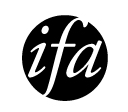 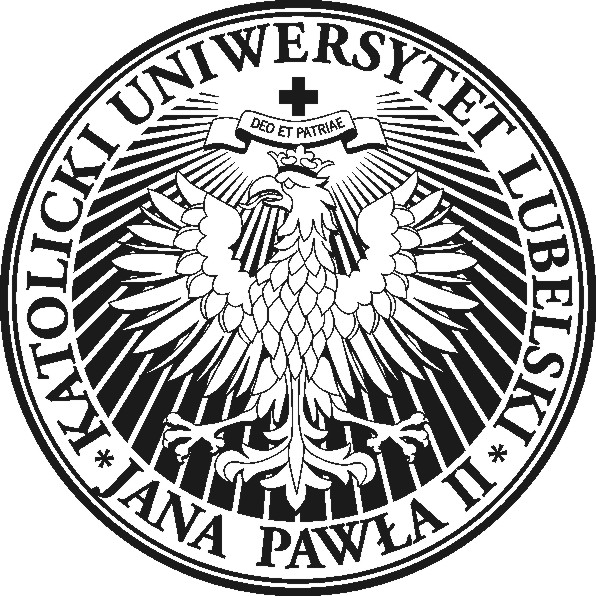 Instytut Filologii AngielskiejAl. Racławickie 14, 20-950 Lublintel.: +48 81 4453942, fax: +48 81 4453943email: ifa@kul.pl_______________________________________________________________________________________________Filologia AngielskaProgram studiów dla cyklu kształcenia 2014-2016Studia drugiego stopnia niestacjonarneROK II	      rok akademicki 2015-2016Tematy wykładów monograficznych w roku akademickim 2015/2016: Językoznawstwo I rok: dr Jerzy Wójcik - Theories of Sound ChangeJęzykoznawstwo II rok: dr hab. Maria Bloch - Trojnar  - Selected Aspects of Morphological AnalysisLiteraturoznawstwo I rok: dr Aleksander Bednarski - Trendy we współczesnej literaturze walijskiejLiteraturoznawstwo II rok: dr Grzegorz Maziarczyk - Współczesna literatura anglojęzycznaE = egzamin, Z = zaliczenie na ocenę, Zbo = zaliczenie bez ocenyLp.Nazwa przedmiotuNazwa przedmiotuSemestrSemestrSemestrSemestrSemestrSemestrSemestrSemestrProwadzącyLp.Nazwa przedmiotuNazwa przedmiotuIIIIIIIIIIIIIVIVIVIVProwadzącyLp.Nazwa przedmiotuNazwa przedmiotuLiczba godz. w sem.Liczba godz. w sem.Forma zal./ Punkty ECTSForma zal./ Punkty ECTSLiczba godz. w sem.Liczba godz. w sem.Forma zal./ Punkty ECTSForma zal./ Punkty ECTSProwadzącyWykład ogólnouniwersytecki, obowiązkowy (dla wszystkich)Wykład ogólnouniwersytecki, obowiązkowy (dla wszystkich)Wykład ogólnouniwersytecki, obowiązkowy (dla wszystkich)Wykład ogólnouniwersytecki, obowiązkowy (dla wszystkich)Wykład ogólnouniwersytecki, obowiązkowy (dla wszystkich)Wykład ogólnouniwersytecki, obowiązkowy (dla wszystkich)Wykład ogólnouniwersytecki, obowiązkowy (dla wszystkich)Wykład ogólnouniwersytecki, obowiązkowy (dla wszystkich)Wykład ogólnouniwersytecki, obowiązkowy (dla wszystkich)Wykład ogólnouniwersytecki, obowiązkowy (dla wszystkich)Wykład ogólnouniwersytecki, obowiązkowy (dla wszystkich)Wykład ogólnouniwersytecki, obowiązkowy (dla wszystkich)11Katolicka nauka społeczna i myśl społeczna Jana Pawła II (wykład)Katolicka nauka społeczna i myśl społeczna Jana Pawła II (wykład)1818E/2---WTWTĆwiczenia obowiązkowe (dla wszystkich)Ćwiczenia obowiązkowe (dla wszystkich)Ćwiczenia obowiązkowe (dla wszystkich)Ćwiczenia obowiązkowe (dla wszystkich)Ćwiczenia obowiązkowe (dla wszystkich)Ćwiczenia obowiązkowe (dla wszystkich)Ćwiczenia obowiązkowe (dla wszystkich)Ćwiczenia obowiązkowe (dla wszystkich)Ćwiczenia obowiązkowe (dla wszystkich)Ćwiczenia obowiązkowe (dla wszystkich)Ćwiczenia obowiązkowe (dla wszystkich)Ćwiczenia obowiązkowe (dla wszystkich)1Praktyczna nauka języka angielskiego – tłumaczenia konsekutywne angielsko polskie, polsko-angielskie (ćwiczenia)Praktyczna nauka języka angielskiego – tłumaczenia konsekutywne angielsko polskie, polsko-angielskie (ćwiczenia)1818Z/4Z/4----IFA KUL2 Praktyczna nauka języka angielskiego – tłumaczenia symultaniczne angielsko polskie, polsko-angielskie (ćwiczenia)Praktyczna nauka języka angielskiego – tłumaczenia symultaniczne angielsko polskie, polsko-angielskie (ćwiczenia)----1818Z/4Z/4IFA KUL3Praktyczna nauka języka angielskiego – pisanie  (ćwiczenia)Praktyczna nauka języka angielskiego – pisanie  (ćwiczenia)1818Z/6Z/61818Z/2Z/2IFA KULKonwersatorium obowiązkowe (dla wszystkich)Konwersatorium obowiązkowe (dla wszystkich)Konwersatorium obowiązkowe (dla wszystkich)Konwersatorium obowiązkowe (dla wszystkich)Konwersatorium obowiązkowe (dla wszystkich)Konwersatorium obowiązkowe (dla wszystkich)Konwersatorium obowiązkowe (dla wszystkich)Konwersatorium obowiązkowe (dla wszystkich)Konwersatorium obowiązkowe (dla wszystkich)Konwersatorium obowiązkowe (dla wszystkich)Konwersatorium obowiązkowe (dla wszystkich)Konwersatorium obowiązkowe (dla wszystkich)1Zarys historii translatoryki -(konwersatorium)Zarys historii translatoryki -(konwersatorium)1212Z/1Z/11212Z/1Z/1IFA KULProfil językoznawczy (do wyboru)Profil językoznawczy (do wyboru)Profil językoznawczy (do wyboru)Profil językoznawczy (do wyboru)Profil językoznawczy (do wyboru)Profil językoznawczy (do wyboru)Profil językoznawczy (do wyboru)Profil językoznawczy (do wyboru)Profil językoznawczy (do wyboru)Profil językoznawczy (do wyboru)Profil językoznawczy (do wyboru)Profil językoznawczy (do wyboru)Wykłady obowiązkoweWykłady obowiązkoweWykłady obowiązkoweWykłady obowiązkoweWykłady obowiązkoweWykłady obowiązkoweWykłady obowiązkoweWykłady obowiązkoweWykłady obowiązkoweWykłady obowiązkoweWykłady obowiązkoweWykłady obowiązkowe1Wykład monograficzny językoznawczy (wykład) Wykład monograficzny językoznawczy (wykład) 1515Zbo/4Zbo/41515E/4E/4IFA KULĆwiczenia specjalistyczne – zajęcia cykliczne Ćwiczenia specjalistyczne – zajęcia cykliczne Ćwiczenia specjalistyczne – zajęcia cykliczne Ćwiczenia specjalistyczne – zajęcia cykliczne Ćwiczenia specjalistyczne – zajęcia cykliczne Ćwiczenia specjalistyczne – zajęcia cykliczne Ćwiczenia specjalistyczne – zajęcia cykliczne Ćwiczenia specjalistyczne – zajęcia cykliczne Ćwiczenia specjalistyczne – zajęcia cykliczne Ćwiczenia specjalistyczne – zajęcia cykliczne Ćwiczenia specjalistyczne – zajęcia cykliczne Ćwiczenia specjalistyczne – zajęcia cykliczne 1Metodyka i językoznawstwo stosowane (ćwiczenia)Metodyka i językoznawstwo stosowane (ćwiczenia)3030Z/10Z/103030Z/2Z/2IFA KULSeminarium magisterskie dla profilu językoznawczego Seminarium magisterskie dla profilu językoznawczego Seminarium magisterskie dla profilu językoznawczego Seminarium magisterskie dla profilu językoznawczego Seminarium magisterskie dla profilu językoznawczego Seminarium magisterskie dla profilu językoznawczego Seminarium magisterskie dla profilu językoznawczego Seminarium magisterskie dla profilu językoznawczego Seminarium magisterskie dla profilu językoznawczego Seminarium magisterskie dla profilu językoznawczego Seminarium magisterskie dla profilu językoznawczego Seminarium magisterskie dla profilu językoznawczego 1Metodyka i językoznawstwo stosowane (seminarium)Metodyka i językoznawstwo stosowane (seminarium)3030Zbo/3Zbo/33030Zbo/2Zbo/2IFA KULProfil literaturoznawczy (do wyboru)Profil literaturoznawczy (do wyboru)Profil literaturoznawczy (do wyboru)Profil literaturoznawczy (do wyboru)Profil literaturoznawczy (do wyboru)Profil literaturoznawczy (do wyboru)Profil literaturoznawczy (do wyboru)Profil literaturoznawczy (do wyboru)Profil literaturoznawczy (do wyboru)Profil literaturoznawczy (do wyboru)Profil literaturoznawczy (do wyboru)Profil literaturoznawczy (do wyboru)Wykłady obowiązkoweWykłady obowiązkoweWykłady obowiązkoweWykłady obowiązkoweWykłady obowiązkoweWykłady obowiązkoweWykłady obowiązkoweWykłady obowiązkoweWykłady obowiązkoweWykłady obowiązkoweWykłady obowiązkoweWykłady obowiązkowe1Wykład monograficzny literaturoznawczy (wykład) Wykład monograficzny literaturoznawczy (wykład) 1515Zbo/4Zbo/41515E/4E/4IFA KULĆwiczenia specjalistyczne - zajęcia cykliczne Ćwiczenia specjalistyczne - zajęcia cykliczne Ćwiczenia specjalistyczne - zajęcia cykliczne Ćwiczenia specjalistyczne - zajęcia cykliczne Ćwiczenia specjalistyczne - zajęcia cykliczne Ćwiczenia specjalistyczne - zajęcia cykliczne Ćwiczenia specjalistyczne - zajęcia cykliczne Ćwiczenia specjalistyczne - zajęcia cykliczne Ćwiczenia specjalistyczne - zajęcia cykliczne Ćwiczenia specjalistyczne - zajęcia cykliczne Ćwiczenia specjalistyczne - zajęcia cykliczne Ćwiczenia specjalistyczne - zajęcia cykliczne 1Literatura a nowe zjawiska w kulturze współczesnej (ćwiczenia)Literatura a nowe zjawiska w kulturze współczesnej (ćwiczenia)3030Z/10Z/103030Z/2Z/2IFA KULSeminarium magisterskie dla profilu literaturoznawczego Seminarium magisterskie dla profilu literaturoznawczego Seminarium magisterskie dla profilu literaturoznawczego Seminarium magisterskie dla profilu literaturoznawczego Seminarium magisterskie dla profilu literaturoznawczego Seminarium magisterskie dla profilu literaturoznawczego Seminarium magisterskie dla profilu literaturoznawczego Seminarium magisterskie dla profilu literaturoznawczego Seminarium magisterskie dla profilu literaturoznawczego Seminarium magisterskie dla profilu literaturoznawczego Seminarium magisterskie dla profilu literaturoznawczego Seminarium magisterskie dla profilu literaturoznawczego 1Literatura a nowe zjawiska w kulturze współczesnej (ćwiczenia)Literatura a nowe zjawiska w kulturze współczesnej (ćwiczenia)3030Zbo/3Zbo/33030Zbo/2Zbo/2IFA KULPrzygotowanie pracy magisterskiej i egzamin magisterskiPrzygotowanie pracy magisterskiej i egzamin magisterskiPrzygotowanie pracy magisterskiej i egzamin magisterskiPrzygotowanie pracy magisterskiej i egzamin magisterskiPrzygotowanie pracy magisterskiej i egzamin magisterskiPrzygotowanie pracy magisterskiej i egzamin magisterskiPrzygotowanie pracy magisterskiej i egzamin magisterskiPrzygotowanie pracy magisterskiej i egzamin magisterskiPrzygotowanie pracy magisterskiej i egzamin magisterskiPrzygotowanie pracy magisterskiej i egzamin magisterskiPrzygotowanie pracy magisterskiej i egzamin magisterskiPrzygotowanie pracy magisterskiej i egzamin magisterski1Przygotowanie i złożenie pracy magisterskiej oraz przygotowanie i zdanie egzaminu dyplomowego na studiach II stopniaPrzygotowanie i złożenie pracy magisterskiej oraz przygotowanie i zdanie egzaminu dyplomowego na studiach II stopnia------Zbo/15Zbo/15Razem I semestrRazem I semestrgodzinygodziny141141ECTSECTS3030Razem II semestrRazem II semestrgodzinygodziny123123ECTSECTS3030OgółemOgółemgodzinygodziny264264ECTSECTS6060